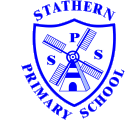 ..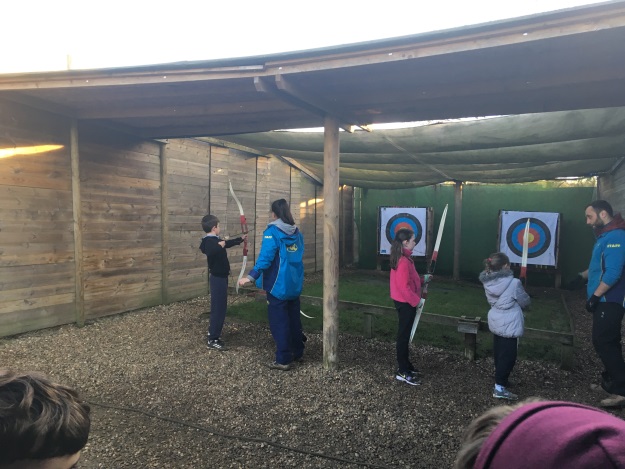 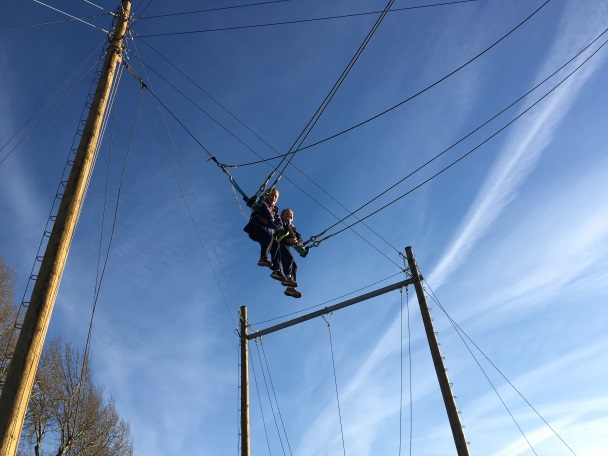 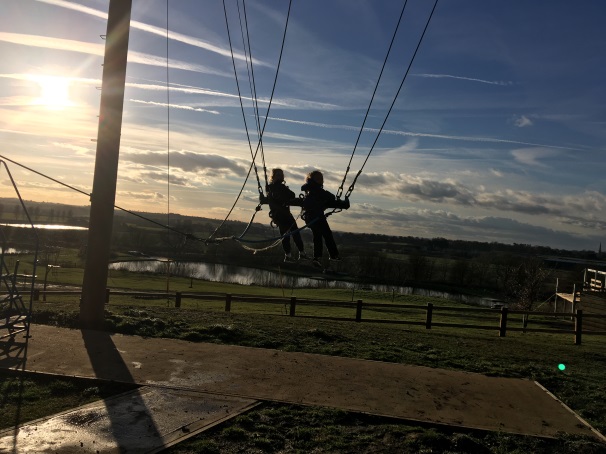 .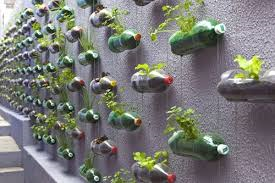 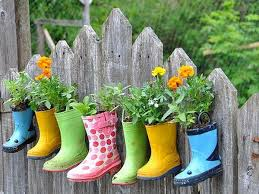 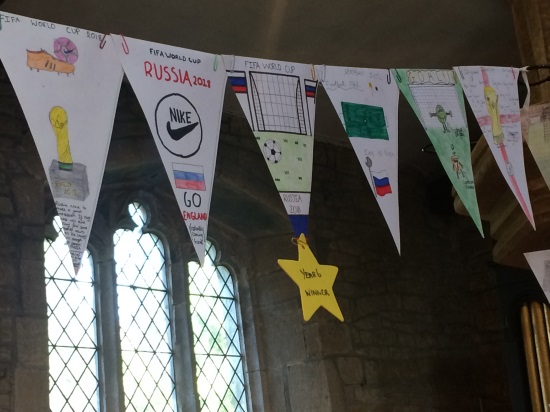 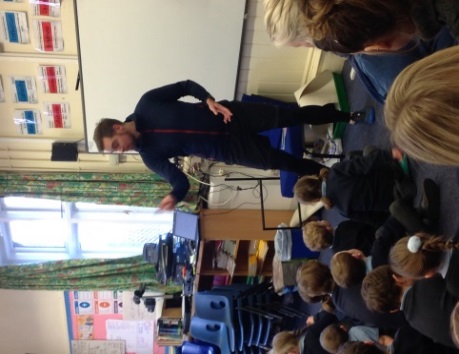 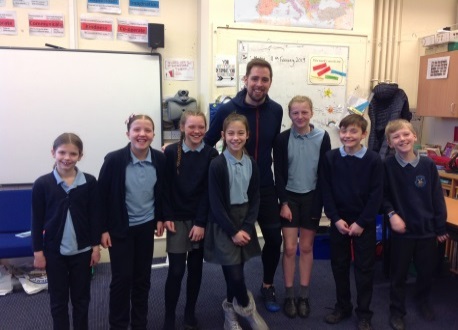 